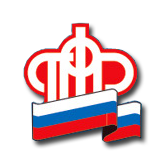 Требования к назначению пенсии медицинским и педагогическим работникам изменятся с 2019 года 3 октября 2018 года Владимир Путин подписал закон № 350-ФЗ "О внесении изменений в отдельные законодательные акты Российской Федерации по вопросам назначения и выплаты пенсий", который предусматривает изменения параметров пенсионной системы. Законом закреплен общеустановленный пенсионный возраст на уровне 65 лет для мужчин и 60 лет для женщин (сейчас – 60 и 55 лет соответственно). При этом для педагогических, медицинских и творческих работников досрочные пенсии сохраняются в полном объеме: ужесточения требований по специальному стажу не предусмотрено. Продолжительность стажа на прежнем уровне, но исходя из общего увеличения трудоспособного возраста, для данных граждан возраст выхода на досрочную пенсию повышается на 5 лет, но с переходным периодом.Новый возраст выхода на пенсию будет исчисляться от даты выработки специального стажа и приобретения права на досрочную пенсию. Сейчас данным категориям работников необходимо выработать специальный стаж длительностью от 15 до 30 лет в зависимости от конкретной категории льготника. Таким образом, с 1 января 2019 года возраст, в котором эти работники вырабатывают специальный стаж и приобретают право на досрочную пенсию, фиксируется, а реализовать это право (то есть назначить и получить «досрочную» пенсию) можно будет в период с 2019 по 2028 год и далее с учетом увеличения пенсионного возраста и переходных положений. Т.е. требования к специальному стажу – не меняются, но сам возраст выхода на пенсию будет сдвигаться. Срок выхода на пенсию будет исчисляться исходя из даты выработки специального стажа и периода отсрочки обращения за ней.	  В течение переходного периода срок обращения за пенсией будет переноситься на период от 1 до 5 лет. Те, кто выработает специальный стаж в 2028 году и далее, получат право обратиться за назначением страховой пенсии через 5 лет с даты выработки этого стажа.Пример: педагогическим работникам требуется 25 лет выслуги в учреждениях для детей независимо от возраста и пола. Если школьный учитель, например, в 2021 году выработает необходимый льготный стаж, пенсия с учетом переходного периода  ему будет назначена через 3 года, то есть в 2024 году..